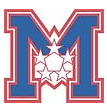 QTYDESCRIPTIONPRICEAMOUNT1School Fee$40$40 [Number of delegates]Delegate Fee$30$[Number of delegates x $30]SUBTOTAL[Subtotal]TAXN/ATOTAL (paid)[Total]